Šilutės r. Vilkyčių pagrindinė mokyklaIKIMOKYKLINIO AMŽIAUS VAIKŲ ADAPTACIJA 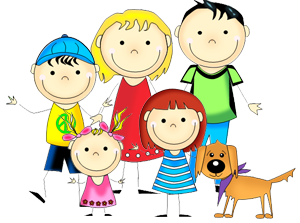 Patarimai tėveliams2017-2018 m. m.Adaptacija – tai prisitaikymas prie naujos dienotvarkės, grupės draugų, nepažįstamų žmonių, žaislų, naujų veiklos formų.	Specialistų nuomonė ir praktika rodo, kad vaiko adaptacijos sėkmę lemia tinkamas tėvų pasiruošimas – kuo labiau tėvai pasirengę šiam naujam etapui, tuo ramiau jie jaučiasi susidūrę su pirmaisiais sunkumais. Tėveliai turi būti pasiryžę bent dešimt dienų paskirti vaiko pratinimui prie darželio.Pagrindinis adaptacijos uždavinys – padėti vaikams prieraišumą artimam žmogui (tėvams, globėjams) pakeisti prieraišumu kitam asmeniui (auklėtojai) darželyje.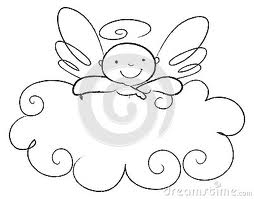 Sėkmingos adaptacijos požymiai:Vaikas tiki, kad sugeba atlikti darželyje pateikiamas užduotis;Vaikas jaučiasi susijęs su auklėtoju ir grupės draugais;Vaikas jaučiasi svarbus ir galintis prasmingai dalyvauti grupės gyvenime.Kaip tinkamai pasiruoštidarželiui?	Nuteikite vaiką, kad darželis yra vaikučiui draugiška vieta, kurioje jis sužinos ir išmoks daug naujo, susiras draugų, o grįžęs namo visus įspūdžius galės papasakoti tėvams.	Likus porai savaičių iki darželio lankymo pradžios pradėkite namuose imituoti darželio režimą.	Pirmomis dienomis drauge su vaikučiu ramiai pasivaikščiokite po darželį. Mažiau nerimo patiria vaikai, kurie jau yra susipažinę su darželiu – lankęsi jo teritorijoje, koridoriuose, salėje, specialistų patalpose. Taip įgyjamas supratimas, kaip viskas atrodo ir kas čia vyksta.	Vaiką atveskite nors trumpai kasdien, periodą ilginant. Adaptacija užtrunka ilgiau ir sunkiau, jei ritmą ima reguliuoti vaikas ir lankymas tampa nesistemingas.	Negąsdinkite vaiko darželiu (pvz. "jeigu tu manęs neklausysi, tai paliksiu darželyje pernakt").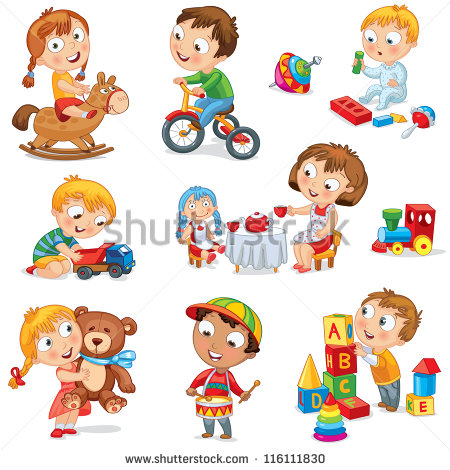 REKOMENDUOJAMASvaiko adaptacijos darželyje PLANAS	Esant galimybei, pirmąjį mėnesį rekomenduojama pasiimti vaiką iki pietų ir migdyti namuose. Jūs patys turite pajausti, kiek gali Jūsų vaikutis ir pakoreguoti procesą, priklausomai  nuo savo vaiko būdo ir jautrumo.ATMINKITE:	Vaikui atsiskyrimo nuo artimųjų darželyje patirtis yra visai nauja ir nei mes, nei jis negali atspėti, kiek emocinių jėgų pareikalaus šis naujas išbandymas.	Visiškai adaptacijai reikia maždaug mėnesio laiko. Tėvai neturi skubinti šio proceso, o kantriai išgyventi laikotarpį.	Visada atsisveikinkite su vaiku, išeidami iš grupės, niekada nepabėkite slapčiomis, nes galite prarasti vaiko pasitikėjimą.	Siekiant sėkmingos vaikų adaptacijos labai svarbus yra tėvų ir pedagogų bendravimas ir bendradarbiavimas.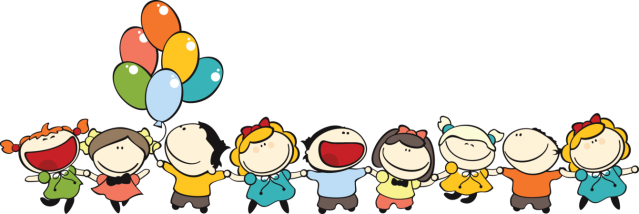 Kartu padėkime vaikui augti savarankiška, kūrybinga asmenybe, aktyviu bendruomenės nariu.Parengė:Ikimokyklinio ugdymo  auklėtojosPIRMOJI SAVAITĖPIRMOJI SAVAITĖI dienaRekomenduojama vaiką lydėti mamai (ar kitam artimajam) ir pabūti su juo kartu 1 valandą pirmoje dienos pusėje.II diena Rekomenduojama vaiką lydėti mamai (ar kitam artimajam) ir pabūti su juo kartu 2 valandas pirmoje dienos pusėje.III diena Rekomenduojama vaiką lydėti mamai (ar kitam artimajam) ir pabūti su juo kartu pusę dienos iki pietų.IV diena Vaikas ateina  kartu su mama (kitu artimu), kurie padeda jam apsiprasti (apie pusvalandį), atsisveikina ir išeina, palikdami vaiką maždaug 1 valandai.V diena Vaikas ateina  kartu su mama (kitu artimu), kurie padeda jam apsiprasti (apie pusvalandį), atsisveikina ir išeina, palikdami vaiką maždaug 2 valandoms.ANTROJI SAVAITĖANTROJI SAVAITĖI diena Vaikas ateina  kartu su mama (kitu artimu), kurie padeda jam apsiprasti (apie pusvalandį), atsisveikina ir išeina, palikdami maždaug 1 valandai.II diena Vaikas ateina  kartu su mama (kitu artimu), kurie padeda jam apsiprasti (apie pusvalandį), atsisveikina ir išeina, palikdami maždaug 2 valandoms.III diena Vaikas ateina kartu su mama (kitu artimu), kurie padeda jam apsiprasti (apie pusvalandį), atsisveikina ir išeina, palikdami vaiką pusei dienos.IV diena Tėvai, atėję su vaiku, atsisveikina ir palieka vaiką pusei dienos.V diena Tėvai, atėję su vaiku, atsisveikina ir palieka vaiką pusei dienos.